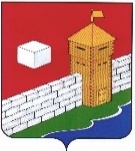 Челябинская областьЕткульский муниципальный районСовет депутатов Пискловского сельского поселенияшестого созываР Е Ш Е Н И Е456579, Челябинская обл., Еткульский р-он, с. Писклово ул. Советская-3аот 17.09.2021 г.                                      № 44                                                             с. Писклово                                          Об утверждении Положения о муниципальном контроле в сфере благоустройства на территории Пискловского сельского поселения                В соответствии с федеральными законами от 06 октября 2003 года № 131-ФЗ «Об общих принципах организации местного самоуправления в Российской Федерации», от 26 декабря 2008 года № 294-ФЗ «О защите прав юридических лиц и индивидуальных предпринимателей при осуществлении государственного контроля (надзора) и муниципального контроля», в целях установления порядка организации и проведения проверок при осуществлении муниципального контроля в сфере благоустройства на территории Пискловского сельского поселения, Совет депутатов Пискловского сельского поселенияРЕШАЕТ:Утвердить Положение о муниципальном контроле в сфере благоустройства на территории Пискловского сельского поселения (прилагается).Обнародовать настоящее решение в установленном порядке и разместить на официальном сайте администрации Пискловского сельского поселения.Контроль за исполнением настоящего решения возложить на главу Пискловского сельского поселения Кутепова А.М.Председатель Совета депутатов Пискловского сельского поселения                                              С.А. СелезневаПриложение к Решению Совета депутатов Пискловского сельского поселения № 44 от 17.09.2021 г.ПОЛОЖЕНИЕ
о муниципальном контроле в сфере благоустройства
на территории Пискловского сельского поселения1. Общие положения1.1. Настоящее Положение разработано в соответствии с федеральными законами от 6 октября 2003 года № 131-ФЗ «Об общих принципах организации местного самоуправления в Российской Федерации», от 26 декабря 2008 года № 294-ФЗ «О защите прав юридических лиц и индивидуальных предпринимателей при осуществлении государственного контроля (надзора) и муниципального контроля» и устанавливает порядок осуществления муниципального контроля в сфере благоустройства на территории Пискловского сельского поселения.
1.2. Органом муниципального контроля в сфере благоустройства на территории Пискловского сельского поселения является администрация Пискловского сельского поселения (далее орган муниципального контроля в сфере благоустройства).
Муниципальный контроль в сфере благоустройства на территории Пискловского сельского поселения - это деятельность уполномоченного органа при организации и проведении на территории Пискловского сельского поселения проверок соблюдения юридическими лицами, индивидуальными предпринимателями и гражданами обязательных требований, установленных муниципальными правовыми актами в сфере благоустройства (далее обязательные требования).
1.3. Муниципальный контроль в сфере благоустройства на территории Пискловского сельского поселения осуществляется должностными лицами администрации Пискловского сельского поселения (далее должностные лица органа).2. Цель муниципального контроля в сфере благоустройства2.1. Целью муниципального контроля в сфере благоустройства является контроль за соблюдением юридическими лицами, индивидуальными предпринимателями и гражданами обязательных требований, установленных муниципальными правовыми актами в сфере благоустройства.
2.2. Муниципальный контроль в сфере благоустройства осуществляется посредством организации и проведения проверок лиц, указанных в пункте 2.1 настоящего Положения, принятия предусмотренных действующим законодательством Российской Федерации мер по пресечению и (или) устранению выявленных нарушений и деятельности по систематическому наблюдению за исполнением обязательных требований, анализу и прогнозированию состояния исполнения обязательных требований при осуществлении юридическими лицами, индивидуальными предпринимателями и гражданами своей деятельности.3. Порядок осуществления муниципального контроля в сфере благоустройства3.1. Проведение муниципального контроля в сфере благоустройства осуществляется в форме плановых и внеплановых проверок в порядке и с соблюдением процедур, установленных Федеральным законом от 26 декабря 2008 года № 294-ФЗ «О защите прав юридических лиц и индивидуальных предпринимателей при осуществлении государственного контроля (надзора) и муниципального контроля».
3.2. Муниципальный контроль в сфере благоустройства в отношении юридических лиц, индивидуальных предпринимателей осуществляется посредством проведения плановых проверок соблюдения обязательных требований.
3.3. Плановые проверки проводятся не чаще чем один раз в три года.
3.4. Плановые проверки проводятся на основании ежегодного плана проверок, утверждаемого постановлением администрации Пискловского сельского поселения.
3.5. В срок до 01 сентября года, предшествующего году проведения плановых проверок, проекты ежегодных планов проведения плановых проверок направляются в органы прокуратуры. Органы прокуратуры рассматривают проекты ежегодных планов проведения плановых проверок на предмет законности включения в них объектов муниципального контроля, объектов и в срок до 01 октября года, предшествующего году проведения плановых проверок, вносят предложения о проведении совместных плановых проверок.
администрация Пискловского сельского поселения рассматривает предложение органов прокуратуры и по итогам их рассмотрения направляет в органы прокуратуры в срок до 01 ноября года, предшествующего году проведения плановых проверок, утвержденные ежегодные планы проведения плановых проверок.
3.6. В ежегодных планах проведения плановых проверок указываются следующие сведения:
- наименования юридических лиц (их филиалов, представительств, обособленных структурных подразделений), фамилии, имена, отчества индивидуальных предпринимателей, деятельность которых подлежит плановым проверкам, места нахождения юридических лиц (их филиалов, представительств, обособленных структурных подразделений) или места фактического осуществления деятельности индивидуальными предпринимателями;
- цель и основание проведения каждой плановой проверки;
дата начала и сроки проведения каждой плановой проверки;
- наименование органа муниципального контроля, осуществляющего конкретную плановую проверку.
3.7. Основанием для включения плановой проверки в ежегодный план проведения плановых проверок является истечение трех лет со дня:
- государственной регистрации юридического лица или индивидуального предпринимателя;
-окончания проведения последней плановой проверки юридического лица, индивидуального предпринимателя;
- начала осуществления юридическим лицом, индивидуальным предпринимателем предпринимательской деятельности в соответствии с представленным в уполномоченный Правительством Российской Федерации в соответствующей сфере федеральный орган исполнительной власти уведомлением о начале осуществления отдельных видов предпринимательской деятельности в случае выполнения работ или предоставления услуг, требующих представления указанного уведомления.
3.8. Плановая проверка производиться в форме документарной проверки и (или) выездной проверки, в порядке, установленном статьями 11, 12 Федерального закона от 26 декабря 2008 года № 294-ФЗ «О защите прав юридических лиц и индивидуальных предпринимателей при осуществлении государственного контроля».
3.9. Муниципальный контроль в сфере благоустройства в отношении граждан осуществляется так же посредством проведения внеплановых проверок соблюдения гражданами обязательных требований в сфере благоустройства.
3.10. Предметом внеплановой проверки является соблюдение юридическим лицом, индивидуальным предпринимателем в процессе осуществления деятельности обязательных требований и требований, установленных муниципальными правовыми актами, выполнение предписаний органов государственного контроля (надзора), органов муниципального контроля, проведение мероприятий по предотвращению причинения вреда жизни, здоровью граждан, вреда животным, растениям, окружающей среде, объектам культурного наследия (памятникам истории и культуры) народов Российской Федерации, музейным предметам и музейным коллекциям, включенным в состав Музейного фонда Российской Федерации, особо ценным, в том числе уникальным, документам Архивного фонда Российской Федерации, документам, имеющим особое историческое, научное, культурное значение, входящим в состав национального библиотечного фонда, по обеспечению безопасности государства, по предупреждению возникновения чрезвычайных ситуаций природного и техногенного характера, по ликвидации последствий причинения такого вреда.
3.11. Основанием для проведения внеплановой проверки наряду с основаниями, указанными в части 2 статьи 10 Федерального закона от 26 декабря 2008 года № 294-ФЗ «О защите прав юридических лиц и индивидуальных предпринимателей при осуществлении государственного контроля (надзора) и муниципального контроля», является поступление в орган муниципального контроля в сфере благоустройства обращений и заявлений граждан, в том числе индивидуальных предпринимателей, юридических лиц, информации от органов государственной власти, органов местного самоуправления о фактах нарушения обязательных требований в сфере благоустройства.
3.12. Если основанием для проведения внеплановой выездной проверки является причинение вреда жизни, здоровью граждан, вреда животным, растениям, окружающей среде, объектам культурного наследия (памятникам истории и культуры) народов Российской Федерации, музейным предметам и музейным коллекциям, включенным в состав Музейного фонда Российской Федерации, особо ценным, в том числе уникальным, документам Архивного фонда Российской Федерации, документам, имеющим особое историческое, научное, культурное значение, входящим в состав национального библиотечного фонда, безопасности государства, а также возникновение чрезвычайных ситуаций природного и техногенного характера, обнаружение нарушений обязательных требований и требований, установленных муниципальными правовыми актами, в момент совершения таких нарушений в связи с необходимостью принятия неотложных мер органы государственного контроля (надзора), органы муниципального контроля вправе приступить к проведению внеплановой выездной проверки незамедлительно с извещением органов прокуратуры о проведении мероприятий по контролю посредством направления документов, предусмотренных частями 6 и 7 статьи 10 Федерального закона от 26 декабря 2008 года № 294-ФЗ «О защите прав юридических лиц и индивидуальных предпринимателей при осуществлении государственного контроля (надзора) и муниципального контроля», в органы прокуратуры в течение двадцати четырех часов.
3.13. Если в результате деятельности юридического лица, индивидуального предпринимателя причинен или причиняется вред жизни, здоровью граждан, вред животным, растениям, окружающей среде, объектам культурного наследия (памятникам истории и культуры) народов Российской Федерации, музейным предметам и музейным коллекциям, включенным в состав Музейного фонда Российской Федерации, особо ценным, в том числе уникальным, документам Архивного фонда Российской Федерации, документам, имеющим особое историческое, научное, культурное значение, входящим в состав национального библиотечного фонда, безопасности государства, а также возникли или могут возникнуть чрезвычайные ситуации природного и техногенного характера, предварительное уведомление юридических лиц, индивидуальных предпринимателей о начале проведения внеплановой выездной проверки не требуется.
3.14. В случае, если основанием для проведения внеплановой проверки является истечение срока исполнения юридическим лицом, индивидуальным предпринимателем предписания об устранении выявленного нарушения обязательных требований и (или) требований, установленных муниципальными правовыми актами, предметом такой проверки может являться только исполнение выданного органом государственного контроля (надзора) и (или) органом муниципального контроля предписания.
3.15. Обращения и заявления, не позволяющие установить лицо, обратившееся в уполномоченный орган, а также обращения и заявления, не содержащие сведений о фактах нарушения обязательных требований, не могут служить основанием для проведения внеплановой проверки.
3.16. Проверки, предусмотренные разделом 3 настоящего Положения, осуществляются на основании распоряжения администрации Пискловского сельского поселения.
3.17. Порядок проведения проверок, предусмотренных разделом 3 настоящего Положения, осуществляется в соответствии с административным регламентом по исполнению муниципальной функции по организации и проведению проверок при осуществлении муниципального контроля в сфере благоустройства на территории Пискловского сельского поселения, утверждаемым постановлением администрации Пискловского сельского поселения.
3.18. Внеплановые проверки проводятся в форме документарной и (или) выездной проверки в порядке, установленном Федеральным законом от 26 декабря 2008 года № 294-ФЗ "О защите прав юридических лиц и индивидуальных предпринимателей при проведении мероприятий государственного контроля (надзора) и муниципального контроля", административным регламентом по исполнению муниципальной функции по организации и проведению проверок при осуществлении муниципального контроля в сфере благоустройства на территории Пискловского сельского поселения, утверждаемым постановлением администрации Пискловского сельского поселения.
3.19. Срок проведения документарной и выездной проверок не может превышать 20 (двадцати) рабочих дней. В отношении одного субъекта малого предпринимательства общий срок проведения плановых выездных проверок не может превышать 50 (пятидесяти) часов для малого предприятия и 15 (пятнадцати) часов для микропредприятия в год.
3.20. По результатам проверки юридических лиц и индивидуальных предпринимателей оформляется акт проверки соблюдения законодательства, в соответствии с Федеральным законом от 26 декабря 2008 года № 294-ФЗ «О защите прав юридических лиц и индивидуальных предпринимателей при осуществлении государственного контроля (надзора) и муниципального контроля», а в отношении граждан оформляется акт внеплановой проверки в соответствии с административным регламентом по исполнению муниципальной функции по организации и проведению проверок при осуществлении муниципального контроля в сфере благоустройства на территории Пискловского сельского поселения, утверждаемым постановлением администрации Пискловского сельского поселения.
3.21. В случае выявления признаков, свидетельствующих о нарушении обязательных требований, должностные лица органа муниципального контроля в сфере благоустройства в соответствии с действующим законодательством Российской Федерации обязаны:
- выдать предписание об устранении выявленных нарушений, о прекращении нарушений обязательных требований, о проведении мероприятий по обеспечению соблюдения обязательных требований;
- принять меры по контролю за устранением выявленных нарушений, их предупреждению, а также по привлечению лиц, допустивших выявленные нарушения, к ответственности.
Предписание должно содержать: фамилию, имя, отчество должностного лица, выдавшего предписание, его должность, наименование юридического лица, а также фамилию, имя, отчество физического лица - адресата предписания, конкретизированное требование (перечень требований), которое обязан выполнить адресат, ссылки на нормативные акты, срок устранения правонарушения и дату выдачи предписания. Предписание должно быть при получении подписано адресатом (для юридического лица - его законным представителем). При отказе от подписи в получении предписания в нём делается соответствующая отметка об этом и оно направляется адресату по почте заказным письмом.
В случае выявления нескольких нарушений, устранение которых подразумевает существенное отличие объёмов работ и, соответственно, сроков их исполнения, предписания оформляются по каждому из указанных нарушений.
3.22. При неисполнении предписаний в указанные сроки в установленном порядке принимаются меры по привлечению виновных лиц к ответственности.
3.23. По окончании проверки должностные лица, проводившие проверку, в журнале учёта проверок осуществляют запись о проведённой проверке, содержащую сведения о датах начала и окончания проведения проверки, времени её проведения, правовых основаниях, целях, задачах и предмете проверки, выявленных нарушениях и выданных предписаниях, а также указываются фамилии, имена, отчества и должности должностных лиц, проводивших проверку, и расписываются в журнале.
3.24. Руководитель юридического лица или уполномоченный представитель юридического лица, иное должностное лицо, индивидуальный предприниматель, а также гражданин имеют право обжаловать действия (бездействие) уполномоченных должностных лиц, повлекшие за собой нарушение прав юридического лица, индивидуального предпринимателя или гражданина при проведении проверки, в порядке, предусмотренном действующим законодательством Российской Федерации.4. Полномочия должностных лиц органа, осуществляющего муниципальную функцию, при осуществлении муниципального контроля4.1. Должностные лица органа муниципального контроля в сфере благоустройства при осуществлении муниципального контроля в сфере благоустройства имеют право:
-запрашивать и получать на основании мотивированных письменных запросов от органов государственной власти, органов местного самоуправления, юридических лиц, индивидуальных предпринимателей и граждан информацию и документы, необходимые для проведения проверки соблюдения обязательных требований;
- беспрепятственно по предъявлении служебного удостоверения и копии распоряжения администрации Пискловского сельского поселения о назначении проверки посещать территорию проверяемого, проводить обследования, а также исследования, испытания, расследования, экспертизы и другие мероприятия по контролю;
- выдавать предписания об устранении выявленных нарушений с указанием сроков их устранения и (или) о проведении мероприятий по обеспечению соблюдения обязательных требований;
- направлять в уполномоченные органы материалы, связанные с нарушениями обязательных требований, для решения вопросов о возбуждении административных и уголовных дел по признакам преступлений;
- принимать меры по контролю за устранением выявленных нарушений и проведению мероприятий по соблюдению обязательных требований.
4.2. Должностные лица органа муниципального контроля в сфере благоустройства обязаны:
- своевременно и в полной мере исполнять предоставленные в соответствии с действующим законодательством Российской Федерации полномочия по предупреждению, выявлению и пресечению нарушений обязательных требований и требований, установленных муниципальными правовыми актами;
- соблюдать законодательство Российской Федерации, права и законные интересы гражданина, юридического лица, индивидуального предпринимателя, в отношении которых проводится проверка;
- проводить проверку на основании распоряжения администрации Пискловского сельского поселения об ее проведении в соответствии с ее назначением;
- проводить проверку только во время исполнения служебных обязанностей, выездную проверку - только при предъявлении служебных удостоверений, копии распоряжения администрации Пискловского сельского поселения и в случае, предусмотренном частью 5 статьи 10 Федерального закона от 26 декабря 2008 года № 294-ФЗ «О защите прав юридических лиц и индивидуальных предпринимателей при осуществлении государственного контроля (надзора) и муниципального контроля» копии документа о согласовании проведения проверки;
- не препятствовать гражданину, его уполномоченному представителю, руководителю, иному уполномоченному представителю юридического лица, индивидуальному предпринимателю, его уполномоченному представителю присутствовать при проведении проверки и давать разъяснения по вопросам, относящимся к предмету проверки;
- знакомить физическое лицо, иное должностное лицо или уполномоченного представителя юридического лица, индивидуального предпринимателя, гражданина либо их уполномоченных представителей с результатами проверки;
- доказывать обоснованность своих действий при их обжаловании гражданами, юридическими лицами, индивидуальными предпринимателями в порядке, установленном законодательством Российской Федерации;
соблюдать сроки проведения проверки;
- не требовать от гражданина, юридического лица, индивидуального предпринимателя документы и иные сведения, представление которых не предусмотрено законодательством Российской Федерации, областными законами и муниципальными правовыми актами;
- перед началом проведения выездной проверки по просьбе гражданина, руководителя, иного должностного лица или уполномоченного представителя юридического лица, индивидуального предпринимателя, его уполномоченного представителя ознакомить их с положениями настоящего административного регламента, в соответствии с которым проводится проверка;
- осуществлять запись о проведенной проверке в журнале учета проверок, при отсутствии журнала учета проверок - осуществлять соответствующую запись в акте проверки.